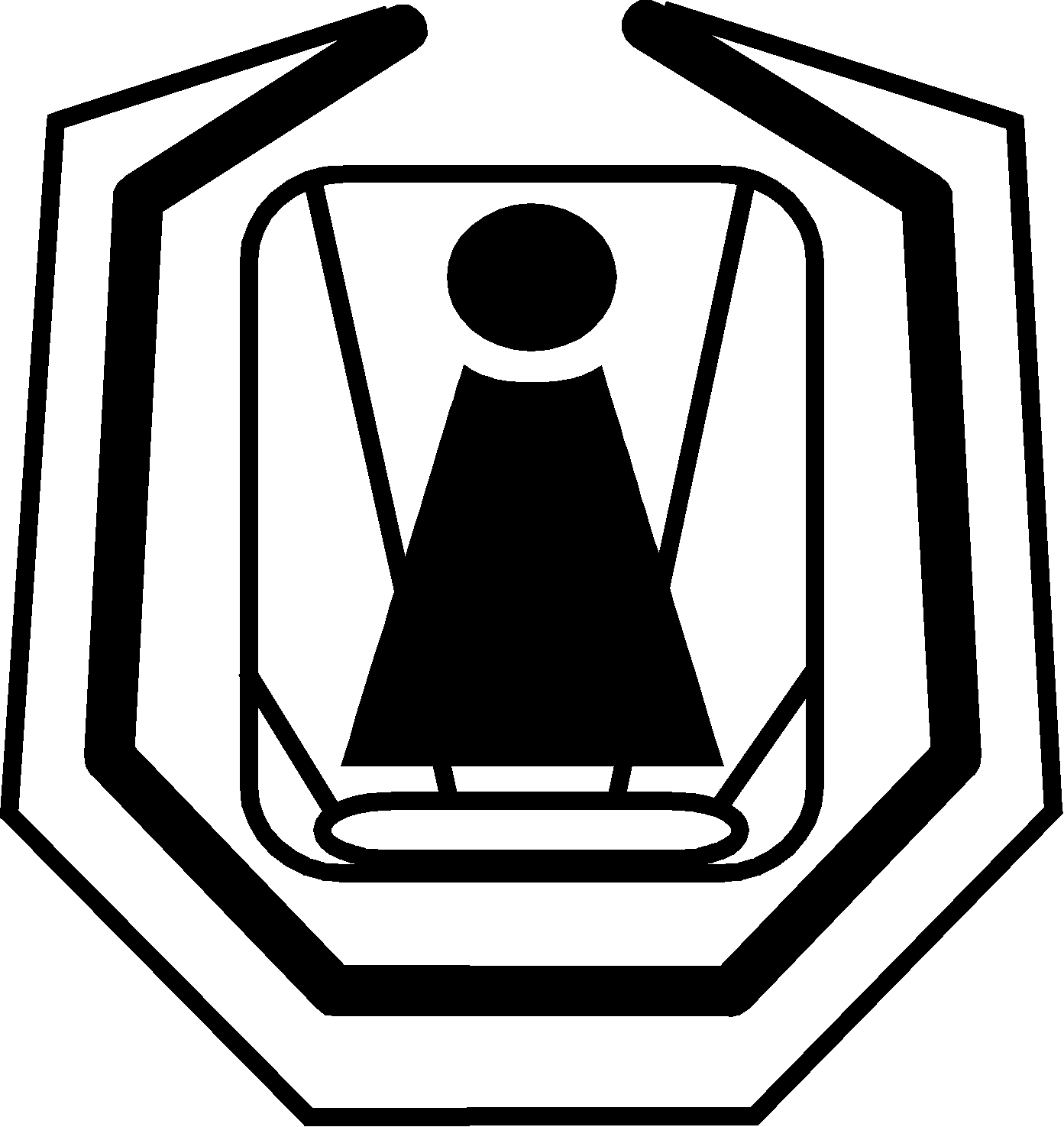 INSTITUT ZA NEONATOLOGIJUBEOGRAD, Ul. kralja Milutina br.50Telefoni:  Direktor Instituta        3615-049Pomoćnik direktora    3615-046Fax: 3619-045  -  E-mail: office@neonatologija.rsBroj: 1020/7Datum: 04.04.2017.KONKURSNA DOKUMENTACIJAZa javnu nabavkudobara – originalnih rezervnih delova, potrošnog materijala i usluga servisiranja medicinske  opreme proizvođača Dräger Medical, GMBH za period od dvanaest meseci           otvoreni postupak javne nabavke br. 4/2017 SADRŽAJ KONKURSNE DOKUMENTACIJEčlan 61. stav 3. Zakona o javnim nabavkama (»Sl. glasnik RS« br. 124/12 , 14/15 i 64/15)   i član 2. Pravilnika o obaveznim elementima konkursne dokumentacije u postupcima javnih nabavki i načinu dokazivanja ispunjenosti uslova (»Sl. glasnik RS« br. 86/15)Opšti podaci o javnoj nabavciPodaci o predmetu javne nabavkeOpšti uslovi za učešće u postupku javne nabavke : vrsta, tehničke karakteristike (specifikacije), kvalitet, količina i opis dobara, način sprovođenja kontrole i obezbeđivanje garancije kvaliteta, rok isporuke, mesto isporuke Obavezni uslovi za učešće u postupku javne nabavke iz čl.75. Zakona o javnim nabavkama i uputstvo kako se dokazuje ispunjenost tih uslovaDodatni uslovi za učešće u postupku javne nabavke iz čl.76. Zakona o javnim nabavkamai uputstvo kako se dokazuje ispunjenost tih uslovaUputstvo ponuđačima kako da sačine ponuduOBRAZAC  1  -  Obrazac ponude mora biti popunjen  (popunjen obrazac ponude znači popuniti sva prazna polja određena za upis podataka), čitko, bez precrtavanja, brisanja i dopisivanja, overen i potpisan od strane odgovornog (ovlašćenog) lica ponuđača.OBRAZAC  2  -  Obrazac strukture ponuđene cene sa uputstvom kako da se popuni (popunjen, potpisan i overen pečatom),OBRAZAC 3 - Pismena izjava o prihvatanju uslova utvrđenih konkursnom dokumentacijom u celosti (popunjen, potpisan od strane odgovornog (ovlašćenog) lica ponuđača i pečatom overen).OBRAZAC 4 - Izjava ponuđača o poštovanju obaveza koje proizlaze iz važećih propisa o zaštiti na radu, zapošljavanju i uslovima rada, zaštiti životne sredine, kao i da ponuđač nema zabranu obavljanja delatnosti koja je na snazi u vreme podnošenja ponude (popunjen, potpisan i pečatom overen). OBRAZAC 5 -  Izjava ponuđača o dostavljanju bankarskih garancija (popunjen, potpisan i pečatom overen).OBRAZAC 6 -  Izjava ponuđača o poslovnom i tehničkom kapacitetu (popunjen, potpisan i pečatom overen).OBRAZAC 7 - Izjava ponuđača o kadrovskom  kapacitetu (popunjen, potpisan i pečatom overen).OBRAZAC 8 - Obrazac izjave o nezavisnoj ponudi (popunjen, potpisan i pečatom overen).OBRAZAC 9 – Obrazac troškova pripreme ponudeModel ugovora (mora biti popunjen, potpisan od strane odgovornog lica i overen pečatom)OPŠTI PODACI O JAVNOJ NABAVCI (1) naziv, adresa i internet stranica naručioca – Institut za neonatologiju, Beograd, Ul.kralja Milutina broj 50www.neonatologija.rs(2) vrsta postupka:  otvoreni postupak broj JN. 4/2017,(3) predmet javne nabavke : javna nabavka dobara-  originalnih rezervnih delova, potrošnog materijala i usluga servisiranja medicinske opreme proizvođača Dräger Medical, GMBH, za period od dvanaest meseci,(4)   postupak se sprovodi radi zaključenja ugovora o javnoj nabavci,(5) nije u pitanju rezervisana javna nabavka,(6) ne sprovodi se elektronska licitacija,(7) kontakt : telefon 011/36 30 125 Jelica StojanovićPODACI O PREDMETU JAVNE NABAVKEopis predmeta nabavke, naziv i oznaka iz opšteg rečnika nabavke:-  javna nabavka dobara-   originalnih rezervnih delova, potrošnog materijala i usluga servisiranja medicinske opreme proizvođača Dräger Medical, GMBH, za period od dvanaest meseci, (2) opis partije, ako je predmet javne nabavke oblikovan po partijama, naziv i oznaka iz opšteg rečnika nabavke – bez partijaRazni rezervni delovi -  34913000(3) vrsta okvirnog sporazuma – ne zaključuje se okvirni sporazumOPŠTI USLOVI  za učešće u postupku javne nabavkedobara -   originalnih rezervnih delova, potrošnog materijala i usluga servisiranja medicinske opreme proizvođača Dräger Medical, GMBH, za period od dvanaest meseci broj 4/2017PREDMET NABAVKE: Nabavka dobara-   originalnih rezervnih delova, potrošnog materijala i usluga servisiranja medicinske opreme proizvođača Dräger Medical, GMBH, za period od dvanaest meseci prema opisu iz tehničke specifikacijeKVALITET: u skladu sa proizvođačkom deklaracijomCENA: fiksna do kraja ugovorenog posla za sve vrste usluga, potrošnog materijala i rezervnih delova, u cenu uračunati troškovi transporta robe, pribavljanja dozvola i saglasnosti, carina, atesti i svih drugih sličnih troškova vezano za isporuku predmeta nabavke.Cena radnog sata kod redovnog servisiranja i servisa po pozivu se obračunava u istom iznosu.NAČIN PLAĆANJA: Po isporuci u roku do 90 danaFINANSIJSKE GARANCIJE: Ponuđač je obavezan da dostavi tražena sredstva finansijskog obezbeđenja, kako je navedeno Uputstvu ponuđačima kako da sačine ponudu, u tački 12 pod nazivom »Finansijsko obezbeđenje«.GARANCIJA:  - za ugrađene delove 12 meseci - za izvršene radove 12 meseci.ROKOVI ZA INTERVENCIJE: rok za odaziv za servisne intervencije: 24 sata.za servisne intervencije manjeg obima za koje se delovi nalaze na lageru: do 3 dana.za servisne intervencije (koji podrazumevaju odvoženje aparata u servis i/ili uvoz delova): do 20 dana.DINAMIKA RADOVA: prema dinamici koju predviđaju pravila o servisu opreme po preporuci proizvođača, ili na zahtev Korisnika usluga usled defekta opreme.MESTO ISPORUKE: Franko magacin naručioca Ul. kralja Milutina br. 50, Beograd;REZERVNI DELOVI: obezbeđeni od strane davaoca usluga. Cenovnik sa rezervnim delovima za predmet nabavke dostaviti uz ponudu.DOKAZ O KVALITETU: sertifikat o ispravnosti pri svakoj isporuci.ROK VAŽENJA PONUDE: ne može biti kraći od 120 dana od dana otvaranja ponudaKRITERIJUM ZA IZBOR PONUDE: najniža ponuđena cena  DOSTAVLJANJE UZORAKA: Svi ponuđači su dužni da uz ponudu dostave sledeće uzorke:Uzorci će služiti kao kontrolni uzorci tokom perioda izvršenja ugovora.Naručilac će zadržati samo kontrolne uzorke izabranog ponuđača, na revers, tokom trajanja ugovora, a radi kontrole prilikom realizacije ugovorne obaveze. Ukoliko ponuđač ne dostavi zahtevane uzorke, ponuda ponuđača će se smatrati neprihvatljivom.OBAVEZNI  USLOVI  ZA  UČEŠĆEpo čl. 75. Zakona o javnim nabavkama (»Službeni glasnik RS«, br. 124/12, 14/15 i 64/15)Ponuđač u postupku javne nabavke br. 4/2015  po članu 75.  Zakona o javnim nabavkama (»Službeni glasnik RS«, br. 124/2012, 14/15 i 64/15) mora dokazati:1. da je registrovan kod nadležnog organa, odnosno upisan u odgovarajući registar; 	2. da on i njegov zakonski zastupnik nije osuđivan  za neko od krivičnih dela kao član organizovane kriminalne grupe, da nije osuđivan za krivična dela protiv privrede, krivična dela protiv životne sredine, krivično delo primanja ili davanja mita, krivično delo prevare;3. da mu nije izrečena mera zabrane obavljanja delatnosti koja je na snazi u vreme objavljivanja poziva za podnošenje ponuda;4. da je izmirio dospele poreze, doprinose  i druge javne dažbine u skladu sa propisima Republike Srbije ili strane države kada ima sedište na njenoj teritoriji;                                                                                                                                                                                                                                                                                                                  	5. da ima važeću dozvolu nadležnog organa za obavljanje delatnosti koja je predmet javne nabavke, a takva dozvola je predviđena posebnim propisom.UPUTSTVO        o načinu kako se dokazuje ispunjenost OBAVEZNIH uslova izčl.75. Zakona o javnim nabavkama (»Službeni glasnik RS«, br. 124/2012, 14/15 i 64/15)Dokazivanje ispunjenosti obaveznih uslova iz člana 75. Zakona za pravna lica kao ponuđačeU skladu sa čl.77 stav 1. Zakona o javnim nabavkama i čl.17. Pravilnika o obaveznimelementima konkursne dokumentacije u postupcima javnih nabavki i načinu dokazivanja ispunjenosti uslova (»Sl. glasnik RS« br. 86/15) dostaviti sledeću dokumentaciju kao dokaz o ispunjavanju uslova iz člana 75. Zakona o javnim nabavkama i to:1) izvoda iz registra Agencije za privredne registre, odnosno izvoda iz registra nadležnog Privrednog suda. 2) izvoda iz kaznene evidencije, odnosno uverenja nadležnog suda i nadležne policijske uprave Ministarstva unutrašnjih poslova da ono i njegov zakonski zastupnik nije osuđivan za neko od krivičnih dela kao član organizovane kriminalne grupe, da nije osuđivan za neko od krivičnih dela protiv privrede, krivična dela protiv zaštite životne sredine, krivično delo primanja ili davanja mita, krivično delo prevare;3) izjavom ponuđača datom pod materijalnom i krivičnom odgovornošću u skladu sa čl. 75. stav 2. Zakona o javnim nabavkama o poštovanju obaveza koje proizlaze iz važećih propisa o zaštiti na radu, zapošljavanju i uslovima rada, zaštiti životne sredine, kao i da ponuđač nema zabranu obavljanja delatnosti koja je na snazi u vreme podnošenja ponude koja je sastavni deo konkursne dokumentacije (popunjenom, potpisanom i pečatom overenom);4) uverenja Poreske uprave Ministarstva finansija i privrede da je izmirio dospele poreze i doprinose i uverenja nadležne lokalne samouprave da je izmirio obaveze po osnovu izvornih lokalnih javnih prihoda;5) važeću dozvolu za obavljanje odgovarajuće delatnosti, izdate od strane nadležnog organa (rešenje Ministarstva zdravlja Republike Srbije da ponuđač može da se bavi prometom medicinskim sredstvima na veliko shodno čl.123, a u vezi sa čl.120. stav 1. i 2., čl.121, 129, 137 i 138 Zakona o lekovima i medicinskim sredstvima (“Sl.glasnik RS”, br. 30/2010 i 107/2012) Dokaz iz stava 1. tač. 2), 3) i 4) ovog člana ne može biti stariji od dva meseca pre otvaranja ponuda, u skladu sa zakonomDokaz iz stava 1. tačka 3) ovog člana mora biti izdat nakon objavljivanja poziva za podnošenje ponuda, odnosno slanja poziva za podnošenje ponuda.2. Dokazivanje ispunjenosti obaveznih uslova iz člana 75. Zakona za preduzetnike kao ponuđačeU skladu sa čl.77 stav 1. Zakona o javnim nabavkama i čl.18. Pravilnika o obaveznimelementima konkursne dokumentacije u postupcima javnih nabavki i načinu dokazivanja ispunjenosti uslova (»Sl. glasnik RS« br. 86/15) dostaviti sledeću dokumentaciju kao dokaz o ispunjavanju uslova iz člana 75. Zakona o javnim nabavkama i to:1) izvoda iz registra Agencije za privredne registre, odnosno izvoda iz odgovarajućeg registra. 2) izvoda iz kaznene evidencije, odnosno uverenja nadležne policijske uprave Ministarstva unutrašnjih poslova da nije osuđivan za neko od krivičnih dela kao član organizovane kriminalne grupe, da nije osuđivan za krivična dela protiv privrede, krivična dela protiv zaštite životne sredine, krivično delo primanja ili davanja mita, krivično delo prevare;3) izjavom ponuđača datom pod materijalnom i krivičnom odgovornošću u skladu sa čl. 75. stav 2. Zakona o javnim nabavkama o poštovanju obaveza koje proizlaze iz važećih propisa o zaštiti na radu, zapošljavanju i uslovima rada, zaštiti životne sredine, kao i da ponuđač nema zabranu obavljanja delatnosti koja je na snazi u vreme podnošenja ponude o poštovanju obaveza koje proizlaze iz važećih propisa o zaštiti na radu, zapošljavanju i uslovima rada, zaštiti životne sredine, kao i da ponuđač nema zabranu obavljanja delatnosti koja je na snazi u vreme podnošenja ponude koja je sastavni deo konkursne dokumentacije (popunjenom, potpisanom i pečatom overenom);4) uverenja Poreske uprave Ministarstva finansija i privrede da je izmirio dospele poreze i doprinose i uverenja nadležne uprave lokalne samouprave da je izmirio obaveze po osnovu izvornih lokalnih javnih prihoda;5) važeću dozvolu za obavljanje odgovarajuće delatnosti, izdate od strane nadležnog organa (rešenje Ministarstva zdravlja Republike Srbije da ponuđač može da se bavi prometom medicinskim sredstvima na veliko shodno čl.123, a u vezi sa čl.120. stav 1. i 2., čl.121, 129, 137 i 138 Zakona o lekovima i medicinskim sredstvima (“Sl.glasnik RS”, br.30/2010 i 107/2012) NAPOMENA za tačku 1. i 2. Uputstva o načinu kako se dokazuje ispunjenost OBAVEZNIH uslova iz  čl.75. Zakona o javnim nabavkama1. Dokazi o ispunjenosti uslova, shodno članu 79 stav 1 Zakona o javnim nabavkama, mogu se dostavljati u neoverenim kopijama, a naručilac može pre donošenja odluke o dodeli ugovora, zahtevati od ponuđača, čija je ponuda na osnovu izveštaja komisije za javnu nabavku ocenjena kao najpovoljnija da dostavi original ili overenu kopiju svih ili pojedinih dokaza.Dokaz iz clana 77 stav 1. tač. 2) do 4) Zakona ne može biti stariji od dva meseca pre otvaranja ponuda, odnosno u slučaju kvalifikacionog postupka pre ažuriranja liste, u skladu sa zakonom.2. Ako ponuđač u ostavljenom, primerenom roku koji ne može biti kraći od pet dana, ne dostavi na uvid original ili overenu kopiju traženih dokaza, naručilac će njegovu ponudu odbiti kao neprihvatljivu.3. Shodno članu 79 stav stav 5 i 6 Zakona o javnim nabavkama ponuđač nije dužan da dostavlja dokaze koji su javno dostupni na internet stranicama nadležnih organa, kao na primer: - izvod o registraciji ponuđača koji je registrovan kod Agencije za privredne registre (podaci dostupni na internet stranici Agencije za privredne registre). 4. Preduzetnik/pravno lice upisano u registar ponuđača koji se vodi kod Agencije za privredne registre, nije dužno da prilikom podnošenja ponude dokazuje ispunjenost obaveznih uslova iz čl.75, st. 1, tač. 1) – 4). Poželjno je da ponuđači koji su upisani u registar ponuđača, umesto dostavljanja dokaza iz čl.75, st.1, tač. 1) – 4), izričito navedu tu činjenicu na posebnom papiru ili na drugi jasan i pogodan način.5. Ponuđač je dužan da bez odlaganja, a najkasnije u roku od 5 dana od dana nastanka promene pismeno obavesti naručioca o bilo kojoj promeni u vezi sa ispunjenošću uslova iz postupka predmetne javne nabavke koja nastupi do donošenja odluke o dodeli ugovora odnosno do trenutka zaključenja ugovora i da je dokumentuje na propisani način. . \DODATNI USLOVI ZA  UČEŠĆEpo čl. 76. Zakona o javnim nabavkama(»Službeni glasnik RS«, br. 124/12, 14/15 i 64/15)  da ponuđač raspolaže dovoljnim finansijskim kapacitetomda ponuđač raspolaže dovoljnim poslovnim i tehničkim kapacitetom da ponuđač raspolaže dovoljnim kadrovskim kapacitetom UPUTSTVOo načinu kako se dokazuje ispunjenost DODATNIH uslova iz     čl.76. Zakona o javnim nabavkama (»Službeni glasnik RS«, br. 124/2012, 14/15 i 64/15) U skladu sa čl.77 stav 2. Zakona o javnim nabavkama i čl. 20. Pravilnika o obaveznim elementima konkursne dokumentacije u postupcima javnih nabavki i načinu dokazivanja ispunjenosti uslova (»Sl. glasnik RS« br. 86/15) dostaviti sledeću dokumentaciju kao dokaz o ispunjavanju uslova iz člana 76. Zakona o javnim nabavkama i to da ponuđač raspolaže dovoljnim finansijskim kapacitetom se dokazuje: a) bilansom stanja sa mišljenjem ovlašćenog revizora ili izvoda iz tog bilansa stanja za prethodne tri obračunske godine; Ukoliko ponuđač u smislu člana 37. Zakona o računovodstvu i reviziji (Sl. Glasnik RS. Br.46/2006, 111/2009) nema obavezu da vrši reviziju finansijskih izveštaja, Bilans stanja  može dostavoti i bez mišljenja ovlašćenog revizora, uz dokaz da nema obavezu primene navedenog člana. U tom slučaju priložiti Potvrdu o registraciji redovnog godišnjeg finansijskog izveštaja APR-a za navedene godine. da ponuđač raspolaže dovoljnim poslovnim i tehničkim kapacitetom se dokazuje:a) izjavom da ponuđač ima minimum 2 servisna vozila (1 putničko i 1 dostavno), za koje je potrebno dostaviti fotokopije saobraćajne dozvole ili drugi dokaz o pravu korišćenja vozila.b) izjavom proizvođača da će ponuđač biti snabdeven novim originalnim rezervnim delovima za sve vreme trajanja ugovora.c) izjavom ponuđača pod punom krivičnom i materijalnom odgovornošću da će ugrađivati isključivo nove originalne rezervne delove za sve vreme trajanja ugovora.d) ukoliko ponuđač nudi potrošni materijal koji je odgovarajući potrebno je dostaviti katalog ponudjenog potrošnog materijala kao i ugovor o snabdevanju sa proizvođačem.Ponuđač uz ponudu dostavlja katalog proizvoda koji nudi ili fotokopiju kataloga. Ponuđač je dužan da stavke iz zahtevane tehničke specifikacije obeleži na lokaciji u katalogu kako bi naručilac mogao da uporedi zahtevane tehničke specifikacije sa ponuđenim.Nije prihvatljivo dostavljanje samo elektronskog oblika kataloga.Nije prihvatljivo dostavljanje izjave u kojoj se navodi da ponuđeni materijal koji se nenalazi ni u jednom od priloženih kataloga, može proizvesti.3. da ponuđač raspolaže dovoljnim kadrovskim kapacitetom se dokazuje izjavom:a) da ima minimum 2 servisera, koji je u radnom odnosu kod ponuđača, što se dokazuje kopijama ugovora o radu ili je angažovan po drugom osnovu kod ponuđača, što se dokazuje aktom o angažovanju za ceo period važenja ugovora o servisiranju i kopijom sertifikata izdatim na ime servisera, koje je izdao proizvođač na svom memorandumu i overen i potpisan od strane proizvođača za svaki aparat koje poseduje naručilac prema tabeli:Inkubator C2000 Inkubator CALEO Inkubator TI 500 globe troter Neonatalni respirator Babylog 8000+ Neonatalni respirator Babylog VN500 Neonatalni pacijent monitor Infinity Delta Neonatalni pacijent monitor Infinity Vista XL Kiseonična stanica GCS 80 Kompresor klipni SRM 1100b) ukoliko se radno angažuju lica koja nemaju državljanstvo Republike Srbije, neophodno je da ispunjavaju uslove prema Zakonu o zapošljavanju stranaca, odnosno da imaju radnu vizu u dužini trajanja ugovornog odnosa.Dokazi o ispunjenosti uslova  mogu se dostavljati u neoverenim kopijama, a naručilac može pre donošenja odluke o dodeli ugovora, zahtevati od ponuđača, čija je ponuda na osnovu izveštaja komisije za javnu nabavku ocenjena kao najpovoljnija da dostavi original ili overenu kopiju svih ili pojedinih dokaza.	Ako ponuđač u ostavljenom, primerenom roku koji ne može biti kraći od pet dana, ne dostavi na uvid original ili overenu kopiju traženih dokaza, naručilac će njegovu ponudu odbiti kao neprihvatljivu. Na osnovu člana 61. st.4. tač. 1. Zakona o javnim nabavkama, („Sl. glasnik RS“, br. 124/12, 14/15 i 64/15), a u vezi člana 9. Pravilnika o obaveznim elementima konkursne dokumentaciju u postupcima javnih nabavki i načinu dokazivanja ispunjenosti uslova (»Sl. glasnik RS”, br. 86/15), Institut za neonatologiju u Beogradu dajeUPUTSTVO  PONUĐAČIMA  KAKO  DA  SAČINE  PONUDUza javnu nabavku br. 4/2017	Uputstvo ponuđačima sadrži podatke o zahtevima naručioca u pogledu sadržine ponude, kao i uslove pod kojima se sprovodi postupak javne nabavke br. 4/2017, koji će se sprovesti u otvorenom postupku.1. JezikPonuda mora biti sastavljena na srpskom jeziku.2. Način na koji ponuda mora biti sastavljena, odnosno, popunjavanje obrazaca ponudePonuđač je dužan da po dobijanju konkursne dokumentacije Instituta za neonatologiju podnese ponudu u skladu sa zahtevom naručioca iskazanog u konkursnoj dokumentaciji i javnom pozivu. U prilogu konkursne dokumentacije nalaze se OPŠTI USLOVI ZA UČEŠĆE u pogledu predmeta nabavke, tehničke karakteristike (specifikacija), količine i opisa, načina sprovođenja kontrole i obezbeđivanja garancije kvaliteta, načina plaćanja, roka isporuke, mesto izvršenja i kriterijuma za izbor najpovoljnije ponude, sa zahtevom naručioca u odnosu na svaki od ovih elemenata, prema kojima treba dati ponudu.Ponuđač je dužan da podnese:dokaze o ispunjavanju obaveznih uslova za učešće u postupku, koji su navedeni u konkursnoj dokumentaciji u delu OBAVEZNI USLOVI ZA UČEŠĆE, određenih članom 75. Zakona o javnim nabavkamadokaze o ispunjavanju dodatnih uslova za učešće u postupku, koji su navedeni u konkursnoj dokumentaciji u delu DODATNI USLOVI ZA UČEŠĆE, određenih članom 76. Zakona o javnim nabavkamaOBRAZAC  1  -  Obrazac ponude mora biti popunjen  (popunjen obrazac ponude znači popuniti sva prazna polja određena za upis podataka), čitko, bez precrtavanja, brisanja i dopisivanja, overen i potpisan od strane odgovornog (ovlašćenog) lica ponuđača.OBRAZAC  2  -  Obrazac strukture ponuđene cene sa uputstvom kako da se popuni (popunjen, potpisan i overen pečatom).OBRAZAC 3 - Pismena izjava o prihvatanju uslova utvrđenih konkursnom dokumentacijom u celosti (popunjen, potpisan od strane odgovornog (ovlašćenog) lica ponuđača i pečatom overen).OBRAZAC 4 - Izjava ponuđača o poštovanju obaveza koje proizlaze iz važećih propisa o zaštiti na radu, zapošljavanju i uslovima rada, zaštiti životne sredine, kao i da ponuđač nema zabranu obavljanja delatnosti koja je na snazi u vreme podnošenja ponude (popunjen, potpisan i pečatom overen).OBRAZAC 5 -  Izjava ponuđača o dostavljanju bankarskih garancija (popunjen, potpisan i pečatom overen).OBRAZAC 6 -  Izjava ponuđača o poslovnom i tehničkom kapacitetu (popunjen, potpisan i pečatom overen).OBRAZAC 7 - Izjava ponuđača o kadrovskom  kapacitetu (popunjen, potpisan i pečatom overen). OBRAZAC 8 - Obrazac izjave o nezavisnoj ponudi (popunjen, potpisan i pečatom overen). OBRAZAC 9 – Obrazac troškova pripreme ponudeModel ugovora (mora biti popunjen, potpisan od strane odgovornog lica i overen pečatom)Karakter zvanične ponude ima samo ona ponuda koja je podneta na neizmenjenim obrascima iz konkursne dokumentacije, potpisana i overena od strane ponuđača. Ponude se dostavljaju u zatvorenim kovertama sa naznakom “PONUDA – NE OTVARATI” i obaveznom naznakom naziva i rednog broja nabavke, naziva ponuđača, imena lica i telefona za kontakt, jer bez ovih podataka naručilac neće moći da identifikuje ponuđača.                                                                                                                                                                                                                                                                                                                                                                                                                                                                                                                                                                                                                                                                                                                                                                                                                                                                                                                                                                                                                                                                                                                                                                                                                                                                                                                                                                                                                                                                                                                                                                                                                                                                                                                                                                                                                                                                                                                                                                                                                                                                                                                                                                                                                                                                                                                                                                                                                                                                                                                                                                                                                                                                                                                                                                                                                                                                                                                                                                                                                                                                                                                                                                                                                                                                                                                                                                                                                                                                                                                                                                                                                                                                                                                                                                                                                                                                                                                                                                                                                                                                                                                                                                                                                                                                                                                                                                                                                                                                                                                                                                                                                                                                                                                                                                                                                                                                                                                                                                                                                                                                                                                                                                                                                                                                                                                                                                                                                                                                                                                                                                                                                                                                                                                                                                                                                                                                                                                                                                                                                                                                                                                                                                                                                                                                                                                                                                                                                                                                                                                                                                                                                                                                                                                                                                                                                                                                                                                                                                                                                                                                                                                                                                                                                                                                                                                                                                                                                                                                                                                                                                                                                                                                                                                                                                                                                                                                                                                                                                                                                                                                                                                                                                                                                                                                                                                                                                                                                                                                                                                                                                                                                                                                                                                                                                                                                                                                                                                                                                                                                                                                                                                                                                                                                                                                                                                                                                                                                                                                                                                                                                                                                                                                                                                                                                                                                                                                                                                                                                                                                                                                                                                                                                                                                                                                                                                                                                                                                                                                                                                                                                                                                                                                                                                                                                                                                                                                                                                                                                                                                                                                                                                                                                                                                                                                                                                                                                                                                                                                                                                                                                                                                                                                                                                                                                                                                                                                                                                                                                                                                                                                                                                                                                                                                                                                                                                                                                                                                                                                                                                                                                                                                                                                                                                                                                                                                                                                                                                                                                                                                                                                                                                                                                                                                                                                                                                                                                                                                                                                                                                                                                                                                                                                                                                                                                                                                                                                                                                                                                                                                                                                                                                                                                                                                                                                                                                                                                                                                                                                                                                                                                                                                                                                                                                                                                                                                                                                                                                                                                                                                                                                                                                                                                                                                                                                                                                                                                                                                                                                                                                                                                                                                                                                                                                                                                                                                                                                                                                                                                                                                                                                                                                                                                                                                                                                                                                                                                                                                                                                                                                                                                                                                                                                                                                                                                                                                                                                                                                                                                                                                                                                                                                                                                                                                                                                                                                                                                                                                                                                                                                                                                                                                                                                                                                                                                                                                                                                                                                                                                                                                                                                                                                                                                                                                                                                                                                                                                                                                                                                                                                                                                                                                                                                                                                                                                                                                                                                                                                                                                                                                                                                                                                                                                                                                                                                                                                                                                                                                                                                                                                                                                                                                                                                                                                                                                                                                                                                                                                                                                                                                                                                                                                                                                                                                                                                                                                                                                                                                                                                                                                                                                                                                                                                                                                                                                                                                                                                                                                                                                                                                                                                                                                                                                                                                                                                                                                                                                                                                                                                                                                                                                                                                                                                                                                                                                                                                                                                                                                                                                                                                                               	3. Obaveštenje o mogućnosti da ponuđač može da podnese ponudu za jednu ili više partija i uputstvo o načinu na koji ponuda treba da bude podneta, ukoliko je predmet javne nabavke oblikovan u više partija	Predmetna nabavka nije oblikovana po partijama.4. Obaveštenje o mogućnosti podnošenja ponude sa varijantama, ukoliko je podnošenje takve ponude dozvoljeno Podnošenje ponude sa varijantama nije dozvoljeno. 5.  Način izmene, dopune i opoziva ponude u smislu člana 87. stav 6. ZakonaU roku za podnošenje ponuda ponuđač može da izmeni, dopuni i opozive svoju ponudu, na isti način na koji se dostavljaju ponude predviđen u tački 2 ovog Uputstva. Izmene, dopune i opoziv ponude se dostavljaju u zatvorenim kovertama sa naznakom “PROMENA PONUDE – NE OTVARATI” iuli „OPOZIV PONUDE – NE OTVARATI” i obaveznom naznakom naziva ponuđača, imena lica i telefona za kontakt, jer bez ovih podataka naručilac neće moći da identifikuje ponuđača.Lice koje neposredno predaje ponudu sa izmenom, dopunom i opozivom mora imati ovlašćenje za predaju.Promena ponude (izmena, dopuna i opoziv) mora biti jasno i nedvosmisleno navedena u tekstu,  čiji sadržaj će se utvrditi u postupku otvaranja ponude.   Ponuda se ne može izmeniti, dopuniti ili opozvati nakon isteka roka za podnošenje ponuda. Ukoliko ponuđač opozove svoju ponudu nakon isteka roka za podnošenje ponuda, ova ponuda neće biti uzeta u razmatranje.6. Obaveštenje da ponuđač koji je samostalno podneo ponudu ne može istovremeno da učestvuje u zajedničkoj ponudi ili kao podizvođač, niti da učestvuje u više zajedničkih ponuda (zabrana iz člana 87 stav 4 Zakona o javnim nabavkama) Ponuđač koji je samostalno podneo ponudu ne može istovremeno da učestvuje u zajedničkoj ponudi, ili kao podizvođač, niti isto lice može učestvovati u više zajedničkih ponuda. 7. Zajednička ponudaPonudu može podneti grupa ponuđača.Svaki ponuđač iz grupe ponuđača mora da ispuni obavezne uslove iz člana 75. stav 1. tač. 1) do 4) Zakona o javnim nabavkama, a dodatne uslove ispunjavaju zajedno, osim ako naručilac iz opravdanih razloga ne odredi drugačije.Uslov iz člana 75 stav 1 tačka 5 Zakona o javnim nabavkama dužan je da ispuni ponuđač iz grupe ponuđača kojem je povereno izvršenje dela nabavke za koji je neophodna ispunjenost tog uslova.Sastavni deo zajedničke ponude je sporazum kojim se ponuđači iz grupe međusobno i prema naručilacu obavezuju na izvršenje javne nabavke, a koji sadrži : 1) podatke o članu grupe koji će biti nosilac posla, odnosno koji će podneti ponudu i koji će zastupati grupu ponuđača pred naručiocem i 2) opis poslova svakog od ponuđača iz grupe ponuđača u izvršenju ugovora. 8.  Ponuda sa podizvođačemU slučaju angažovanja podizvođača ponuđač u celini odgovara za izvršenje nabavke.Za sve svoje podizvođače navedene u ponudi ponuđač mora da podnese:sve tražene dokaze o ispunjavanju obaveznih uslova za učešće u postupku, koji su navedeni u konkursnoj dokumentaciji u delu OBAVEZNI USLOVI ZA UČEŠĆE tačke 1. do 4. u istom obliku i na način kako se to traži od ponuđača. Dopunske uslove podizvođači dokazuju na način određen u konkursnoj dokumentaciji.izjave i priloge za svakog podizvođačaSamo nosilac ponude popunjava, potpisuje i overava pečatom sledeće:-obrazac ponude-model ugovora-obrazac strukture cene-obrazac za ocenu ispunjenosti uslova iz čl.44 ZJN-izjave i priloge	Ponuđač je dužan da u ponudi navede da li će izvršenje javne nabavke delimično poveriti podizvođaču i da navede u svojoj ponudi, procenat ukupne vrednosti nabavke koji će poveriti podizvođaču, a koji ne može biti veći od 50 % kao i deo predmeta nabavke koji će izvršiti preko podizvođača. 9.  Rok, način i uslovi plaćanja, garantni rok, kao i eventualno druge okolnosti od kojih zavisi prihvatljivost ponude    Zahtevi u pogledu traženog roka, načina i uslova plaćanja, kao i druge okolnosti od kojih zavisi prihvatljivost ponude određeni su u delu konkursne dokumentacije OPŠTI USLOVI ZA UČEŠĆE.Ne mogu se prihvatiti neprecizno određeni rokovi (npr. odmah,  po dogovoru, sukcesivno, od –do i sl.). U slučaju da ponuđač neprecizno odredi rokove, ponuda će se smatrati neprihvatljivom.10. Valuta i način na koji mora biti navedena i izražena cena u ponudiCena u ponudi mora biti iskazana u dinarima, bez poreza na dodatu vrednost.Ako naručilac oceni da ponuda sadrži neuobičajeno nisku cenu, saglasno članu 92. Zakona o javnim nabavkama, dužan je da od ponuđača zahteva detaljno obrazloženje svih njenih sastavnih delova koje smatra merodavnim.Ponuđač je dužan da u roku od pet dana od dana dobijanja pisanog zahteva za obrazloženjem, dostavi naručiocu odgovor, a po potrebi i odgovarajuće dokaze.U slučaju da analiza datog obrazloženja ne potvrdi opravdanost ponudjene cene, ponuda će biti odbijena.11. Važenje ponudePeriod važenja ponude obavezno se navodi u ponudi i mora biti najmanje 120 dana od dana javnog otvaranja ponuda. U slučaju isteka roka važenja ponuda, naručilac je dužan da u pisanom obliku zatraži od ponuđača produženje roka važenja ponude. Ponuđač koji prihvati zahtev za produženje roka važenja ponude ne može menjati ponudu.Zahtevi i odgovori u vezi sa tim dostavljaće se u pisanom obliku.12. Podaci  o vrsti, sadržini, načinu podnošenja, visini i rokovima obezbeđenja finansijskog ispunjenja obaveza ponuđačaPonuđač je obavezan da uz ponudu dostavi traženo sredstvo finansijskog obezbeđenja:izjavu o dostavljanju bankarske garancije za dobro izvršenje posla sa prilogom:Original pisma o namerama poslovne banke za izdavanje garancije za dobro i kvalitetno izvršenje posla u visini od 10% od vrednosti posla iz Ugovora, sa klauzulama: neopoziva, bezuslovna, naplativa na prvi poziv i bez prava na prigovor, sa rokom važnosti 30 dana dužim od dana ugovorenog roka za isporuku predmeta nabavke;a uz zaključenje ugovora neopozivu, bezuslovnu, na prvi poziv naplativu i bez prava na prigovor bankarsku garanciju (u originalu) za:dobro izvršenje posla, izdatu od banke prihvatljive za naručioca, na iznos od 10% od vrednosti ugovora, sa rokom važenja 30 dana dužim od ugovorenog roka za isporuku predmeta nabavke,Odmah po nastupanju garantnog slučaja naručilac će se obratiti banci koja je izdala bankarsku garanciju za realizaciju iste.Bankarsku garanciju za dobro i kvalitetno izvršenje posla ponuđač mora da podnese naručiocu u roku od 10 (deset) dana od dana zaključenja Ugovora o predmetnoj nabavci.Ako ponuđač ne postupi u roku iz prethodnog stava, Ugovor počinje da važi od momenta podnošenja bankarske garancije.Ako se za vreme trajanja Ugovora promene rokovi za izvršenje ugovorene obaveze, važnost bankarske garancije mora se produžiti.Podneta bankarska garancija mora biti neopoziva, bezuslovna, naplativa na prvi poziv i bez prava na prigovor.Podneta bankarska garancija ne moze da sadrži dodatne uslove za isplatu, kraće rokove od onih koje odredi Naručilac, manji iznos od onog koji odredi Naručilac ili promenjenu mesnu nadležnost za rešavanje sporova.Ako ponuđač podnese garanciju strane banke, Naručilac je dužan da proveri bonitet te banke kod Narodne banke Srbije. Ako ponuđač podnese garanciju strane banke, ta banka mora imati najmanje IBCA rejting AA.13.  Poverljivost ponude Saglasno čl.14 i 15 Zakona o javnim nabavkama naručilac ne postavlja posebne zahteve u pogledu zaštite poverljivosti podataka koje stavlja ponuđačima i podizvođačima na raspolaganje, niti se cena i ostali podaci iz ponude koji su od značaja za primenu elemenata kriterijuma i rangiranje ponuda  smatraju poverljivim.14. Traženje dodatnih informacija ili pojašnjenjaZainteresovana lica mogu zahtevati isključivo u pisanom obliku (putem pošte na adresunaručioca - Beograd, Ul.kralja Milutina br. 50, elektronske pošte na e-mail adresu: javne nabavke@neonatologija.rs. ili faksom na broj 011/3619-045, dodatne informacije ili pojašnjenja u vezi sa pripremanjem ponude (kao i ukazati na eventualno uočene nedostatke i nepravilnosti u konkursnoj dokumentaciji), najkasnije 5 (pet) dana pre isteka roka za podnošenje ponuda. Naručilac će u roku od 3 (tri) dana od prijema zahteva, odgovor objaviti na Portalu javnih nabavki i na svojoj internet stranici. Dodatne informacije ili pojašnjenja/eventualno uočeni nedostaci i nepravilnosti u konkursnoj dokumentaciji upućuju se sa napomenom: „Zahtev za dodatnim informacijama ili pojašnjenjima konkursne dokumentacije/eventualno uočenim nedostacima i nepravilnostima konkursne dokumentacije, u otvorenom postupku javne nabavke redni broj  br. 4/2017“. Traženje dodatnih informacija ili pojašnjenja u vezi sa pripremom ponude telefonom nije dozvoljeno. Komunikacija treba da se odvija na način da se poštuju rokovi predviđeni ovim zakonom i da se u tom cilju, kada je to moguće, koriste elektronska sredstva.Ako je dokument iz postupka javne nabavke dostavljen od strane naručioca ili ponuđača putem elektronske pošte ili faksom, strana koja je izvršila dostavljanje dužna je da od druge strane zahteva da na isti način potvrdi prijem tog dokumenta, što je druga strana dužna i da učini kada je to neophodno kao dokaz da je izvršeno dostavljanje.Komunikacija u postupku javne nabavke vrši se isključivo na način određen članom 20. Zakona. 15. Obaveštenje o načinu na koji se mogu zahtevati dodatna objašnjenja od ponuđača posle otvaranja ponuda i vršiti kontrola kod ponuđača odnosno njegovog podizvođačaNa zahtev naručilaca ponuđač će pismeno dostaviti objašnjenja, koja će mu pomoći pri pregledu, vrednovanju i upoređivanju ponuda, kao i omogućiti da izvrši kontrolu (uvid) kod ponuđača.Naručilac ne može da zahteva, dozvoli ili ponudi promenu elemenata ponude koji su od značaja za primenu kriterijuma za dodelu ugovora, odnosno promenu kojom bi se ponuda koja je neodgovarajuća ili neprihvatljiva učinila odgovarajućom, odnosno prihvatljivom, osim ako drugačije ne proizlazi iz prirode postupka javne nabavke. Ukoliko naručilac oceni da su potrebna dodatna objašnjenja ili je potrebno izvršiti kontrolu (uvid) kod ponuđača, odnosno njegovog podizvođača, naručilac će ponuđaču ostaviti primereni rok da postupi po pozivu naručioca, odnosno da omogući naručiocu kontrolu (uvid) kod ponuđača, kao i kod njegovog podizvođača. Naručilac može, uz saglasnost ponuđača, da izvrši ispravke računskih grešaka uočenih prilikom razmatranja ponude po okončanom postupku otvaranja ponuda. U slučaju razlike između jedinične i ukupne cene, merodavna je jedinična cena.Ako se ponuđač ne saglasi sa ispravkom računskih grešaka, naručilac će njegovu ponudu odbiti kao neprihvatljivu. 16.Kriterijumi za ocenjivanje ponudaSvaka ponuda ocenjuje se pojedinačno po kriterijumu najniža ponuđena cena.Ponuđač mora ponuditi sve tražene usluge, u skladu sa Specifikacijom predmeta javne nabavke i ostalim odredbama konkursne dokumentacije.            Ocenjivanje i rangiranje dostavljenih ponuda, zasniva se na ukupnom zbiru pondera prema sledećim elementima:Ponuđena cena Maksimalan broj pondera po ovom kriterijumu će dobiti onaj ponuđač koji ponudi najnižu cenu. Ponderisanje će se vršiti po formuli (A/B) x broj pondera , gde je A = najniža ponuđena cena, B = cena ponuđača kome se obračunavaju ponderi.Pod ponuđenom cenom podrazumeva se cena u Obrascu ponude bez obračunatog PDV-a.17. Elementi kriterijuma na osnovu kojih će naručilac izvršiti dodelu ugovora u situaciji kada postoje dve ili više ponuda sa jednakim brojem pondera ili istom ponuđenom cenom Ukoliko, nakon izvršenog ponderisanja, dve ili više ponuda imaju jednak broj pondera, ili istu ponuđenu cenu, element kriterijuma na osnovu kojeg će se dodeliti ugovor,                                                                                                                                                                                                                                                                                                                                                                                                                                                       u smislu člana 84. stav 4. ZJN, biće veći broj pondera ostvarenih po osnovu  DUŽEG ROKA PLAĆANJA.U slučaju istog ponuđenog roka plaćanja, kao najpovoljnija biće izabrana ponuda onog ponuđača koji je ponudio duži rok važenja ponude.Obaveštenje da naknadu za korišćenje patenata, kao i odgovornost za povredu zaštićenih prava intelektualne svojine trećih lica snosi ponuđačNaknadu za korišćenje patenata, kao i odgovornost za povredu zaštićenih prava intelektualne svojine trećih lica snosi ponuđač.Obaveštenje o rokovima i načinu podnošenja zahteva za zaštitu  prava sa uputstvom o uplati takse iz člana 156. Zakona Zahtev za zaštitu prava će proizvoditi pravno dejstvo za naručioca, ukoliko je dostavljen pisanim putem u navedenim rokovima na način kako je to propisao naručilac, u konkursnoj dokumentaciji, a u skladu sa ZJN.Zahtev za zaštitu prava može da podnese ponuđač, podnosilac prijave, kandidat,odnosno zainteresovano lice koji ima interes za dodelu ugovora odnosno okvirnog sporazuma u konkretnom postupku javne nabavke i koji je pretrpeo ili bi mogao pretrpeti štetu zbog postupanja naručioca protivno odredbama Zakona (u daljem tekstu: podnosilac zahteva). Zahtev za zaštitu prava može da u ime lica iz stava 1. člana 148. Zakona podnese iposlovno udruženje.Zahtev za zaštitu prava može da podnese Uprava za javne nabavke, Državna revizorskainstitucija, javni pravobranilac i građanski nadzornik.  Zahtev za zaštitu prava podnosi se naručiocu, a kopija se istovremeno dostavljaRepubličkoj komisiji. Zahtev se može dostaviti: neposredno, poštom (isključivo na adresu naručioca – Kralja Milutina br. 50, 11000 Beograd, sa naznakom za javni poziv broj 4/17 - ZAHTEV ZA ZAŠTITU PRAVA); elektronskom poštom na e - mail adresu: javnenabavke@neonatologija.rs ili faksom (na broj 011/3619-045).Podnosilac mora imati potvrdu prijema zahteva od strane naručioca, a ukoliko se zahtevdostavlja putem pošte mora se poslati preporučeno sa povratnicom. Zahtev za zaštitu prava može se podneti u toku celog postupka javne nabavke, protivsvake radnje naručioca, osim ako Zakonom nije drugačije određeno.Zahtev za zaštitu prava kojim se osporava vrsta postupka, sadržina poziva za podnošenje ponuda ili konkursne dokumentacije, smatraće se blagovremenim ukoliko je primljen od strane naručioca najkasnije sedam dana pre isteka roka za podnošenje ponuda, bez obzira na način dostavljanja i ukoliko je podnosilac zahteva u skladu sa članom 63. stav 2. Zakona ukazao naručiocu na eventualne nedostatke i nepravilnosti, a naručilac iste nije otklonio. (Ukoliko se zahtev za zaštitu prava podnosi u toku sedmog dana pre isteka roka za podnošenje ponuda, s tim što se dan za podnošenje ponuda ne uračunava u rok od sedam dana, on mora biti primljen u radno vreme naručioca ponedeljak-petak od 7:30 do 15:30 časova, bez obzira na način podnošenja).Zahtev za zaštitu prava kojim se osporavaju radnje koje naručilac preduzme pre isteka roka za podnošenje ponuda, a nakon isteka roka iz člana 149. stav 3. Zakona, smatraće se blagovremenim ukoliko je podnet najkasnije do isteka roka za podnošenje ponuda.Posle donošenja Odluke o dodeli ugovora i/ili Odluke o obustavi postupka, rok za podnošenje zahteva za zaštitu prava je deset dana od objavljivanja Odluke na Portalu javnih nabavki. Zahtevom za zaštitu prava ne mogu se osporavati radnje naručioca preduzete u postupku javne nabavke ako su podnosiocu zahteva bili ili mogli biti poznati razlozi za njegovo podnošenje pre isteka roka za podnošenje zahteva, a podnosilac zahteva ga nije podneo pre isteka tog roka. Ukoliko je u istom postupku javne nabavke ponovo podnet zahtev za zaštitu prava od strane istog podnosioca zahteva, u tom zahtevu se ne mogu osporavati radnje naručioca za koje je podnosilac zahteva znao ili mogao znati prilikom podnošenja prethodnog zahteva. O podnetom zahtevu za zaštitu prava naručilac objavljuje obaveštenje o podnetom zahtevuna Portalu javnih nabavki, najkasnije u roku od dva dana od dana prijema zahteva za zaštitu prava. Odgovorno lice naručioca može doneti odluku da naručilac preduzme aktivnosti iz člana150. stav 1. Zakona pre donošenja odluke o podnetom zahtevu za zaštitu prava, kada bi zadržavanje aktivnosti naručioca u postupku javne nabavke, odnosno u izvršenju ugovora o javnoj nabavci prouzrokovalo velike teškoće u radu ili poslovanju naručioca koje su nesrazmerne vrednosti javne nabavke, a koja mora biti obrazložena. Odluku naručilac bez odlaganja dostavlja Republičkoj komisiji i objavljuje je na Portalu javnih nabavki i na svojoj internet stranici. Podnosilac zahteva je dužan, skladu sa članom 156. Zakona, da na račun budžetaRepublike Srbije broj 840-30678845-06, poziv na broj – broj javne nabavke 4/2017, primalac „Budžet Republike Srbije“, svrha uplate: „Taksa za ZZP; naziv naručioca; broj ili oznaka javne nabavke – otvoreni postupak javne nabavke 4/2017“, uplati taksu u iznosu od 120.000,00 dinara, ako se zahtev za zaštitu prava podnosi pre otvaranja ponuda i ako procenjena vrednost nije veća od 120.000.000,00 dinara; 250.000,00 dinara, ako se zahtev za zaštitu prava podnosi pre otvaranja ponuda i ako je procenjena vrednost veća od 120.000.000,00 dinara; 120.000,00 dinara, ako se zahtev za zaštitu prava podnosi nakon otvaranja ponuda i ako procenjena vrednost nije veća od 120.000.000,00 dinara; 120.000,00 dinara, ako se zahtev za zaštitu prava podnosi nakon otvaranja ponuda i ako zbir procenjenih vrednosti svih osporenih partija nije veći od 120.000.000,00 dinara, ukoliko je javna nabavka oblikovana po partijama; 0,1% procenjene vrednosti javne nabavke, odnosno ponuđene cene ponuđača kojem je dodeljen ugovor, ako se zahtev za zaštitu prava podnosi nakon otvaranja ponuda i ako je ta vrednost veća od ako je procenjena vrednost veća od 120.000.000,00 dinara; 0,1% zbira procenjenih vrednosti svih osporenih partija javne nabavke, odnosno ponuđene cene ponuđača kojima su dodeljeni ugovori, ako se zahtev za zaštitu prava podnosi nakon otvaranja ponuda i ako je ta vrednost veća od 120.000.000,00 dinara. Detaljnije uputstvo o uplati takse se može pronaći klikom na sledeći link - http://www.kjn.gov.rs/ci/uputstvo-o-uplati-republicke-administrativne-takse.htmlPotvrda o izvršenoj uplati treba da bude izdata od strane banke, da sadrži pečat bankei potpis ovlašćenog lica banke. Broj žiro računa: 840-30678845-06. Šifra plaćanja: 153 ili 253. Poziv na broj: podaci o broju ili oznaci javne nabavke. Svrha: ZZP; naziv naručioca; broj javne nabavke. Primalac: Budžet Republike Srbije.Potvrda kojom se potvrđuje da je uplata takse izvršena prilaže se uz zahtev za zaštituprava prilikom podnošenja zahteva naručiocu, kako bi se zahtev smatrao potpunim, u suprotnom se isti odbacuje zaključkom.20. Zaključenje ugovoraUgovor o javnoj nabavci će biti dostavljen ponuđaču kojem je dodeljen ugovor u roku od 8 dana od dana proteka roka za podnošenje zahteva za zaštitu prava. U slučaju da je podneta samo jedna ponuda naručilac može zaključiti ugovor pre isteka roka za podnošenje zahteva za zaštitu prava, u skladu sa članom 112. stav 2. tačka 5) ZJN.    										OBRAZAC  1.-----------------------------------------------  (Naziv ponuđača)Br:__________________________Datum:_______________________ObrazacP O N U D Eza javnu nabavku dobara - originalnih rezervnih delova, potrošnog materijala i usluga servisiranja medicinske opreme proizvođača Dräger Medical, GMBH, za period od dvanaest meseci,u otvorenom postupku br. 4/2017I PODACI O PONUĐAČUII NAVESTI PODATKE O TOME DA LI SE PONUDA PODNOSI SAMOSTALNO ILI KAO ZAJEDNIČKA PONUDA ILI SA PODIZVOĐAČEM1. Samostalno 2. Sa podizvođačem ______________________________________ ______________________________________ (upisati osnovne podatke o podizvođaču) 3. Kao zajedničku ponudu ______________________________________ ______________________________________ (upisati osnovne podatke o zajedničkim ponuđačima) III ROK VAŽENJA PONUDE IZRAŽEN U BROJU DANA OD DANA OTVARANJA PONUDE JE______DANA (ne može biti kraći od 120 dana)       IV   PODACI O PODIZVOĐAČUNAPOMENE: - Ukoliko će izvršenje nabavke delimično biti povereno većem broju podizvođača/ podisporučioca, obrazac kopirati u dovoljnom broju primeraka. - Obavezno upisati procenat učešća podizvođača/podisporučioca u predmetnoj nabavci i deo predmeta nabavke koji se vrši preko podizvođača/podisporučioca. - Ukoliko ponuđač ne namerava da izvršenje dela predmeta javne nabavke delimično poveri podizvođaču/podisporučioca, ovaj obrazac ne treba popunjavati.                                                                MP	______________________                                                                                       (pečat i potpis ovlašćenog lica ponuđača)       V      PODACI O ČLANU GRUPE PONUĐAČA NAPOMENA: - Obrazac kopirati ukoliko ponudu dostavlja veći broj članova grupe.  - Ukoliko ponudu ne podnosi grupa ponuđača, ovaj obrazac ne treba popunjavati.     						                                                                                                                                MP	______________________                                                    (pečat i potpis ovlašćenog lica ponuđača)VI OBRAZAC PONUDE POPUNITI, OVERITI PEČATOM I POTPISATI, ČIME SE POTVRĐUJE DA SU TAČNI PODACI KOJI SU U ISTOM NAVEDENIRedovno servisiranje, rezervni delovi i potrošni material:                                                    UKUPNO BEZ  PDV-om:______________________                                                    UKUPNO SA PDV-om:____________________________________________________                (pečat i potpis ovlašćenog lica)Lista artikala sa katološkim brojevima proizvođača, koji će po potrebi biti naručivani, tokom celog trajanja perioda ugovora:(ponuđač popunjava rubriku „Jedinična cena bez PDV-a)Cena radnog sata za servis i ugradnju materijala po pozivu: ___________ bez PDV-aTEHNIČKA SPECIFIKACIJA OPREMEza nabavku dobara-  originalnih rezervnih delova, potrošnog materijala i usluga servisiranja medicinske opreme proizvođača Dräger Medical, GMBH, za period od dvanaest meseciotvoreni postupak 4/2017Babylog 8000 + (10 kom.)Babylog VN 500 (1 kom.)Inkubator C2000 (32 kom)Inkubator Caleo (22 kom)Ovlaživačka jedinica  (11 kom.)Monitori Gamma/GammaXL/Vista (22 kom.)Monitori Delta (5 kom.)Transportni respirator (2 kom.)Transportni inkubator (2kom.)Aparat za merenje koncentracije kiseonika – Miniox (3 kom.)Sušač i O2 stanicaSistemi za torakalnu drenažu (2 kom.)Foto lampe (Phototherapy 4000 – 10 kom.)Kompresorsko postrojenje    (SRM 1100) 																	OBRAZAC 2OBRAZAC STRUKTURE CENEza javnu nabavku dobara-  originalnih rezervnih delova, potrošnog materijala i usluga servisiranja medicinske opreme proizvođača Dräger Medical, GMBH, za period od dvanaest meseci,u otvorenom postupku br. 4/2017UPUTSTVO ZA POPUNU OBRASCA:obrazac popuniti uredno i čitko u skladu sa numerisanim kolonama,stopu PDV-a naznačiti radi evidencije visine stope prema vrsti roba,kolone 5, 6 i 7 popuniti u skladu sa zakonskim propisima iz te oblasti,u kolonu 11 i 12 uključiti rabat u koliko je odobren,-	u napomeni navesti osnov odobrene bonifikacije (rabata) za kupca.				   _______________________  		(pečat i potpis ovlašćenog lica)OBRAZAC 3-----------------------------------------------  (Naziv ponuđača)Br:__________________________Datum:_______________________OTVORENI POSTUPAK JAVNE NABAVKE BROJ:  4/2017 za javnu nabavku dobara-  originalnih rezervnih delova, potrošnog materijala i usluga servisiranja medicinske opreme proizvođača Dräger Medical, GMBH, za period od dvanaest meseci,Instituta za neonatologiju, Ul. Kralja Milutina br. 50 u BeograduI Z J A V APonuđač ___________________________________________________________________________ (navesti ime ponuđača) Izjavljujemo da smo razumeli i u potpunosti, bez rezerve prihvatili sve uslove naručioca u vezi učešća u predmetnoj javnoj nabavci, odnosno uslove i pravila objavljene u javnom oglasu, kao i uslove i zahteve naznačene u konkursnoj dokumentaciji. Svesni smo i saglasni da ti uslovi u celini predstavljaju sastavni deo ugovora koji će se zaključiti sa najpovoljnijim ponuđačem i koji mora biti saglasan sa ovim uslovima. Kao ovlašćeno lice za zastupanje ponuđača, odgovorno izjavljujem da su svi podaci sadržani u ponudi istiniti, uz svest da davanje netačnih ili nepotpunih informacija podleže prekršajnoj odgovornosti u skladu sa članom 170. Zakona o javnim nabavkama i da može dovesti do isključenja iz ovog postupka i svih budućih postupaka nabavki naručioca, kao i da će slučaj biti prijavljen Upravi za javne nabavke i Republičkoj komisiji za zaštitu ponuđača u postupcima javnih nabavki. Obavezujem se da na zahtev Naručioca, u roku od 5 (pet) dana od dana prijema zahteva, dostavim tražene dokaze kojima se potvrđuje verodostojnost podataka datih u ponudi. Saglasni smo da naručilac može u slučajevima predviđenim ugovornim odredbama, realizovati predviđena sredstva obezbeđenja u punom obimu, bez posebnih uslova ili saglasnosti. Ovom postupku javne nabavke pristupamo nakon pažljivog upoznavanja sa posebnim zahtevima naručioca sadržanim u konkursnoj dokumentaciji, u duhu dobrih poslovnih običaja, a u cilju zaključenja ugovora o predmetnoj javnoj nabavci. Ukoliko budemo smatrali da su se u toku sprovođenja ovog postupka stekli uslovi za podnošenje zahteva za zaštitu prava isti ćemo pokrenuti u skladu sa zakonskim odredbama, ali ni u kom slučaju motiv i svrha učešća u predmetnom postupku javne nabavke nije podnošenje zahteva za zaštitu prava, niti opstrukcija postupka javne nabavke u bilo kom smislu. 	__________________________(pečat i potpis ovlašćenog lica)OBRAZAC 4-----------------------------------------------  (Naziv ponuđača)Br:__________________________Datum:_______________________OTVORENI POSTUPAK JAVNE NABAVKE BROJ:  4/2017 za javnu nabavku dobara-  originalnih rezervnih delova, potrošnog materijala i usluga servisiranja medicinske opreme proizvođača Dräger Medical, GMBH, za period od dvanaest meseci,Instituta za neonatologiju, Ul. Kralja Milutina br. 50 u BeograduNa osnovu člana 75.stav 2. Zakona o javnim nabavkama (“Sl. glasnik RS”, br. 124/12, 14/15 i 64/15), a u skladu sa zahtevima utvrđenim konkursnom dokumentacijom u otvorenom postupku javne nabavke broj 4/2017 daje se sledećaI Z J A V APonuđač ____________________________________________________ pod punom materijalnom, moralnom i krivičnom odgovornošću izjavljuje da je poštovao i poštuje obaveze koje proizlaze iz važećih propisa o zaštiti na radu, zapošljavanju i uslovima rada, zaštiti životne sredine, kao i da ponuđač nema zabranu obavljanja delatnosti koja je na snazi u vreme podnošenja ponude koja je sastavni deo konkursne dokumentacije.	                                                                                  MP	______________________                                                                                       (pečat i potpis ovlašćenog lica ponuđača)OBRAZAC 5-----------------------------------------------  (Naziv ponuđača)Br:__________________________Datum:_______________________OTVORENI POSTUPAK JAVNE NABAVKE BROJ:  4/2017za javnu nabavku dobara-  originalnih rezervnih delova, potrošnog materijala i usluga servisiranja medicinske opreme proizvođača Dräger Medical, GMBH, za period od dvanaest meseciINSTITUTA ZA NEONATOLOGIJU, BEOGRAD I Z J A V AO DOSTAVLJANJU BANKARSKIH GARANCIJA 	Ovom izjavom neopozivo potvrđujemo da ćemo u ugovorenom roku dostaviti naručiocu neopozivu, bezuslovnu, na prvi poziv naplativu i bez prava na prigovor bankarsku garanciju (u originalu) za:dobro izvršenje posla, izdatu od banke prihvatljive za naručioca, na iznos od 10% od vrednosti ugovora, sa rokom važenja 30 dana dužim od ugovorenog roka za isporuku predmeta nabavke 	MP	_______________________       (potpis ovlašćenog lica)Prilog uz ovu izjavu:- original pisma o namerama banke da će izdati tražene bankarske garancijeNAPOMENA:U slučaju zajedničke ponude ovaj obrazac fotokopirati i popuniti od strane svakog učesnika u zajedničkoj ponudiOBRAZAC 6-----------------------------------------------  (Naziv ponuđača)Br:__________________________Datum:_______________________OTVORENI POSTUPAK JAVNE NABAVKE BROJ:  4/2017za javnu nabavku dobara-  originalnih rezervnih delova, potrošnog materijala i usluga servisiranja medicinske opreme proizvođača Dräger Medical, GMBH, za period od dvanaest meseciInstituta za neonatologiju, Ul. Kralja Milutina br. 50 u BeograduIZJAVA PONUĐAČADA RASPOLAŽE DOVOLJNIM POSLOVNIM I TEHNIČKIM KAPACITETOMPod punom materijalnom i krivičnom odgovornošću potvrđuje se, da ponuđač u postupku javne nabavke dobara-  originalnih rezervnih delova, potrošnog materijala i usluga servisiranja medicinske opreme proizvođača Dräger Medical, GMBH, za period od dvanaest meseci, broj 4/2017, koji sprovodi Institut za neonatologiju raspolaže dovoljnim poslovnim i tehničkim kapacitetom kako je navedeno u tački 2.Uputstva o načinu kako se dokazuje ispunjenost DODATNIH uslova se dokazuje i to:a) izjavom da ponuđač ima minimum 2 servisna vozila (1 putničko i 1 dostavno), za koje je potrebno dostaviti fotokopije saobraćajne dozvole ili drugi dokaz o pravu korišćenja vozila.b) izjavom proizvođača da će ponuđač biti snabdeven novim originalnim rezervnim delovima za sve vreme trajanja ugovora.c) izjavom ponuđača pod punom krivičnom i materijalnom odgovornošću da će ugrađivati isključivo nove originalne rezervne delove za sve vreme trajanja ugovora.d) ukoliko ponuđač nudi potrošni materijal koji je odgovarajući potrebno je dostaviti katalog ponudjenog potrošnog materijala kao i ugovor o snabdevanju sa proizvođačem.Ponuđač uz ponudu dostavlja katalog proizvoda koji nudi ili fotokopiju kataloga. Ponuđač je dužan da stavke iz zahtevane tehničke specifikacije obeleži na lokaciji u katalogu kako bi naručilac mogao da uporedi zahtevane tehničke specifikacije sa ponuđenim.Nije prihvatljivo dostavljanje samo elektronskog oblika katalogaNije prihvatljivo dostavljanje izjave u kojoj se navodi da ponuđeni materijal koji se nenalazi ni u jednom od priloženih kataloga, može proizvesti.__________________________ (potpis i pečat ovlašćenog lica)OBRAZAC 7-----------------------------------------------  (Naziv ponuđača)Br:__________________________Datum:_______________________OTVORENI POSTUPAK JAVNE NABAVKE BROJ:  4/2017za javnu nabavku dobara-  originalnih rezervnih delova, potrošnog materijala i usluga servisiranja medicinske opreme proizvođača Dräger Medical, GMBH, za period od dvanaest meseciInstituta za neonatologiju, Ul. Kralja Milutina br. 50 u BeograduIZJAVA PONUĐAČA O KADROVSKOM KAPACITETUPod punom moralnom, materijalnom i krivičnom odgovornošću u ponudi za javnu nabavku broj  4/2017 - nabavka dobara-  originalnih rezervnih delova, potrošnog materijala i usluga servisiranja medicinske opreme proizvođača Dräger Medical, GMBH, za period od dvanaest meseci, INSTITUTA ZA NEONATOLOGIJU, BEOGRAD, izjavljujemo da raspolažemo dovoljnim kadrovskim kapacitetom, kako je navedeno u tački 3.Uputstva o načinu kako se dokazuje ispunjenost DODATNIH uslova i to:da ima minimum 2 servisera, koji je u radnom odnosu kod ponuđača, što se dokazuje kopijama ugovora o radu ili je angažovan po drugom osnovu kod ponuđača, što se dokazuje aktom o angažovanju za ceo period važenja ugovora o servisiranju i kopijom sertifikata izdatim na ime servisera, koje je izdao proizvođač na svom memorandumu i overen i potpisan od strane proizvođača za svaki aparat koje poseduje naručilac prema tabeli:Inkubator C2000 (32	komada)  Inkubator CALEO (22 komada) Inkubator TI 500 globe troter (1 komad)  Neonatalni respirator Babylog 8000+ (10 komada)  Neonatalni respirator Babylog VN500 (1 komad)  Neonatalni pacijent monitor Infinity Delta (5 komada)  Neonatalni pacijent monitor Infinity Vista XL (22 komada)  Kiseonična stanica O2 GCS 80 ( 1 komad)Kompresor klipni SRM 1100Ukoliko se radno angažuju lica koja nemaju državljanstvo Republike Srbije, neophodno je da ispunjavaju uslove prema Zakonu o zapošljavanju stranaca, odnosno da imaju radnu vizu u dužini trajanja ugovornog odnosa.							_________________________(potpis i pečat ovlašćenog lica)OBRAZAC 8-----------------------------------------------  (Naziv ponuđača)Br:__________________________Datum:_______________________OTVORENI POSTUPAK JAVNE NABAVKE BROJ:  4/2017za javnu nabavku dobara-  originalnih rezervnih delova, potrošnog materijala i usluga  servisiranja medicinske opreme proizvođača Dräger Medical, GMBH, za period od dvanaest              meseciInstituta za neonatologiju, Ul. Kralja Milutina br. 50 u BeograduNa osnovu člana 61. stav 4. tačka 9.  Zakona o javnim nabavkama (»Službeni glasnik RS«, br. 124/12, 14/15 i 64/15) i člana 16. Pravilnika o obaveznim elementima konkursne dokumentaciju u postupcima javnih nabavki i načinu dokazivanja ispunjenosti uslova (»Sl. glasnik RS”, br. 86/15), ponuđač daje 				Izjavu o nezavisnoj ponudi	Pod punom materijalnom i krivičnom odgovornošću potvrđuje se, da je ponuđač u postupku javne nabavke za javnu nabavku dobara-  originalnih rezervnih delova, potrošnog materijala i usluga servisiranja medicinske opreme proizvođača Dräger Medical, GMBH, za period od dvanaest meseci, broj 4/2017, koji sprovodi Institut za neonatologiju, kao naručilac, ponudu podneo nezavisno, bez dogovora sa drugim ponuđačem ili zainteresovanim licima.Napomena: U slučaju postojanja osnovane sumnje u istinitost izjave o nezavisnoj ponudi, naručilac će odmah obavestiti organizaciju nadležnu za zaštitu konkurencije. Oranizacija nadležna za zaštitu konkurencije može ponuđaču, odnosno zainteresovanom licu izreći meru zabrane učešća u postupku javne nabavke ako utvrdi da je ponuđač, odnosno zainteresovano lice povredilo konkurenciju u postupku javne nabavke u slmislu zakona kojim se uređuje zaštita konkurencije. Mera zabrane učešća u postupku javne nabavke može trajati do dve godine. Povreda konkurencije predstavlja negativnu referencu, u smislu člana 82. stav 1. tačka 2. Zakona.Ukoliko ponudu podnosi grupa ponuđača, Izjava mora biti potpisana od strane ovlašćenog lica svakog ponuđača iz grupe ponuđača i overena pečatom.____________________________       (pečat i potpis ovlašćenog lica)          OBRAZAC 9-----------------------------------------------  (Naziv ponuđača)Br:__________________________Datum:_______________________OTVORENI POSTUPAK JAVNE NABAVKE BROJ:  4/2017za javnu nabavku dobara-  originalnih rezervnih delova, potrošnog materijala i usluga servisiranja medicinske opreme proizvođača Dräger Medical, GMBH, za period od dvanaest meseciInstituta za neonatologiju, Ul. Kralja Milutina br. 50 u BeograduU skladu sa članom 88. stav 1. Zakona, ponuđač__________________________ (navesti naziv ponuđača), dostavlja ukupan iznos i strukturu troškova pripremanja ponude, kako sledi u tabeli:	Shodno članu 88. stav 2. ZJN, troškove pripreme i podnošenja ponude snosi isključivo ponuđač i ne može tražiti od naručioca naknadu troškova.Ako je postupak javne nabavke obustavljen iz razloga koji su na strani naručioca, naručilac je dužan da ponuđaču nadoknadi troškove izrade uzorka ili modela, ako su izrađeni u skladu sa tehničkim specifikacijama naručioca i troškove pribavljanja sredstva obezbeđenja, pod uslovom da je ponuđač tražio naknadu tih troškova u svojoj ponudi.                                                            Potpis ovlašćenog lica M.P.             ______________________________Napomene:Ukoliko ponuđači podnose zajedničku ponudu, grupa ponuđača može da se opredeli da obrazac potpisuju i pečatom overavaju svi ponuđači iz grupe ponuđača ili grupa ponuđača može da odredi jednog ponuđača iz grupe koji će popuniti, potpisati i overiti pečatom obrazac.         Ukoliko ponuđač nema troškova za pripremanje ponude, neophodno je da dostavi potpisan i overen prazan Obrazac.PREDLOGU  G  O  V  O  R  Ao nabavci dobara-  originalnih rezervnih delova, potrošnog materijala i usluga servisiranja medicinske opreme proizvođača Dräger Medical, GMBHZaključen između ugovornih stranaka:1. INSTITUTA  ZA  NEONATOLOGIJU,  Beograd,  Ul.  kralja  Milutina  br. 50 (u daljem tekstu: naručilac usluge), koga zastupa direktor Prim. dr sci. med.  Milica Ranković Janevski      i2. »____________________« ________, Ul. __________ br. ___ (u daljem tekstu: izvršilac usluge) koga zastupa direktor _______________.Član 1.Predmet ovog ugovora je nabavka dobara-  originalnih rezervnih delova, potrošnog materijala i usluga servisiranja medicinske opreme proizvođača Dräger Medical, GMBH, za period od dvanaest meseci, naručioca prema ponudi izvršioca br. _____ od      2017. godine (zavedena kod kupca) i prihvaćenoj odlukom direktora naručioca br. ______ od _______.2017.Ponuda izvršioca sa spiskom rezervnih delova čini sastavni deo ovog ugovora.Član 2.	Izvršilac se obavezuje da za račun naručioca servisira i održava opremu:Babylog 8000/8000 + (10 kom.)Babylog VN 500 (1 kom.)Inkubator C2000 (32 kom)Inkubator Caleo (22 kom)Ovlaživačka jedinica  (11 kom.)Monitori Gamma/GammaXL/Vista (22 kom.)Monitori Delta (5 kom.)Transportni respirator (2 kom.)Transportni inkubator (2kom.)Aparat za merenje koncentracije kiseonika – Miniox (3 kom.)Sušač i O2 stanicaSistemi za torakalnu drenažu (2 kom.)Foto lampe (Phototherapy 4000 – 10 kom.)Kompresor klipni SRM 1100Ukupna vrednost predmeta kupoprodaje shodno stavu 1. ovog člana iznosi_________ din., bez PDV-aCena je fiksna do kraja ugovorenog perioda. U cenu uračunati troškovi transporta robe, pribavljanja dozvola i saglasnosti, carina, atesti i svih drugih sličnih troškova vezano za isporuku predmeta nabavke.Cena radnog sata kod redovnog servisiranja i servisa po pozivu se obračunava u istom iznosu.Član 3.Ugovorne stranke su saglasne da se usluge koje su predmet ovog ugovora izvršavaju sukcesivno – prema potrebi naručioca.Izvršilac se obavezuje da po nalogu naručioca, odmah, a najkasnije sledećom dinamikom  izvrši naručenu servisnu uslugu, i to:- urgentne intervencije 4 sata,- za servisne intervencije (koje podrazumevaju rad u servisu i/ili uvoz delova)   do 20 dana,- ostale intervencije 24 sata.Član 4.Izvršilac se obavezuje da poslove iz člana 2 ovog ugovora obavlja savesno i stručno, u svemu prema tehničkim propisima, standardima i normativima, koji važe za izvršenje poverenih usluga.Izvršilac se obavezuje da po izvršenoj usluzi aparat pusti u rad u prisustvu naručioca.Član 5.Prodavac se obavezuje da u roku od 10 (deset) dana, od dana potpisivanja ovog ugovora dostavi  sledeću bankarsku garanciju kao sredstvo finansijskog obezbeđenja i to: dobro izvršenje posla, izdatu od banke prihvatljive za naručioca, na iznos od 10% od vrednosti ugovora, sa rokom važenja 30 dana dužim od ugovorenog roka za isporuku predmeta nabavke,	Bankarska garancije predviđena ovim članom mora biti snabdevena klauzulom: »neopoziva«, »bezuslovna«, »na prvi poziv naplativa« i »bez prava na prigovor«.	Odmah po nastupanju garantnog slučaja, kupac će se obratiti banci, koja je izdala bankarsku garanciju za realizaciju iste.	Ako se za vreme trajanja ugovora promene rokovi za izvršenje ugovorene obaveze, važnost bankarskih garancija mora se produžiti.Član 6.Naručilac se obavezuje da za izvršenje usluga koje su predmet ugovora izvršiocu plati prema servisnom radnom nalogu i fakturi, i to po iskazanim cenama delova i radnog sata iz ponude izvršioca, uplatom na tekući račun broj ___________________Član 7.Izvršilac se obavezuje da za izvršene usluge i ugrađene rezervne delove da garanciju u trajanju od dvanaest meseci od stavljanja aparata u funkciju.Član 8.Ugovor se zaključuje na određeno vreme, za period od godinu dana.Član 9.Sva eventualna sporna pitanja ugovorne strane rešavaće sporazumno.Ukoliko se spor ne može rešiti sporazumno, ugovorne strane su saglasne, da iste razreše pred nadležnim sudom u Beogradu.Član 10.Ugovor je sačinjen u 4 (četiri) istovetna primerka, od kojih svaka ugovorna strana dobija po 2 (dva) primerka.I Z V R Š I L A C					                  N A R U Č I L A C__________________________			           _______________________                                                                                    Prim. dr sci. med. Milica Ranković JanevskiRed.br.Kataloški brojNazivKoličina1.MX08879Dvogodišnji set za Caleo12.MU12504Filter BOX/4          13.MU24903Oxygen Sensor Kit14.  G30654 CONDENSATE SEPARATOR15  MX18002Dvogodišnji set za Babylog 800016.  MX17015Filter za Caleo17  8414966Temperaturna sonda 900 MR 8691PONUĐAČ(Poslovno ime ili skraćeni naziv iz odgovarajućeg registra) SedišteUlica i brojSedišteMestoSedišteOpštinaLice ovlašćeno za potpisivanje  ugovoraOsoba za kontaktTelefon/fakse-mail:Telefaks:Tekući račun – BankaMatični broj Registarski brojŠifra delatnostiPIBPoslovno ime podizvođača/podisporučiocaSedišteUlica i brojSedišteMestoSedišteOpštinaZakonski zastupnik/Odgovorno liceLice za kontaktTelefone-mail:   Telefaks:      Tekući račun – BankaMatični broj Registracioni brojŠifra delatnosti                     Poreski indetifikacionibroj podizvođača/ podisporučiocaProcenat ukupne vrednosti nabavke koji će se poveriti podizvođaču/podisporučiocu u predmetnoj javnoj nabavci                                                  __________%      __________%Deo predmeta nabavke koji se vrši preko podizvođača/podisporučiocaPoslovno ime člana grupeSedišteUlica i brojSedišteMestoSedišteOpštinaZakonski zastupnik/  Odgovorno liceOsoba za kontaktTelefone-mail:Telefaks:Tekući račun – BankaMatični broj Registarski brojŠifra delatnostiPoreski indetifikacionibroj podizvođača/podisporučiocaREDOVAN SERVISREDOVAN SERVISKataloški brojOpisŠifra jedinice mereKol.Cena po jedinici mereUkupno bez PDV-aInkubatori CaleoMX08879Dvogodišnji set za CaleoKOM22Inspekcija CaleoKOM22MX17015Filter za Caleo (20komada)KOM20MX17018Crevo za vodu Caleo (20 komada)KOM10Inkubatori C2000Inspekcija Inkubator C-2000KOM32MU12504Filter BOX/4KOM32MU24903Oxygen Sensor KitKOM20MU12681Držač vrata za inkubatorKOM4Transportni Ti 5400, GT 500MU04472FILTER,REPL,CTN OF 6 SETS,C300KOM1Inspekcija inkubatora GT500KOM1Inspekcija Transportni Inkubator 5400KOM18402926FilterKOM1Respiratori Babylog 8000+, VN 500Respiratori Babylog 8000+, VN 500Inspekcija Babylog 8000+KOM20Insp.Babylog VN500KOM26850645Senzor za kiseonikKOM208413661MembranaKOM28416349Filter (10 komada)KOM2MX08207Dvogodišnji set za Babylog 8000+KOM108416600Kabl za senzor vn 500KOM28409626Prikljucni kabl za flow sensorKOM108410185Neonatalni Y nastavak sa senz.KOM38411097Kabl sa adapterom za grejač KOM38411045Grejač creva 110 cmKOM18411153Fisher & Paykel HFV komplet KOM38410179Neonatalni senzori (5 komada)KOM158411047Komora ovlazivaca, MR 340KOM18414968Kabl temp sonda MR850 temKOM18411041Fisher & Paykel komplet crevaKOM18411048Dvostruki senzor za temp.KOM18414966Temperaturna sonda 900 MR 869KOM1MP01442MX 300 Micro Fuel CellKOM3MonitoriInsp. pacijent monitoraKOM27Sušač i O2 stanica GCS 80Inspekcija stanice GCS 80KOM2T04550Uložak filteraKOM2V03854Zaptivni prsten filteraKOM2G30654CONDENSATE SEPARATORKOM2G40741Set za reparaciju ventilaKOM11913123Inspekcija SusacKOM1G40259Uložak za predfilter 1KOM2G40261Filter sa aktivnim ugljem 1KOM2G30631Antibakterijski filter 030KOM2G40348Antibakterijski filter 013KOM2Radni sat ČAS2Kompresorsko postrojenje SRM 110013104Filter vazduhaKOM435022Piston Pro ulje za klipne kompresorelit.6Radni satČAS4Kataloški Br.OpisJedinice mereKoličinaJedinična cena Bez PDV-aPotrošni materijal za inkubatoreCaleoMX01050Senzor INCUKOM12M50412Uvodnik za crevo, maliKOM12M50385Uvodnik za crevo, velikiKOM1C2000MU12409Motor ventilatoraKOM1MU03664VALVE,SOLENOID,12VDC,70PSI,O2KOM1MU13249REGULATOR,PRESSURE,40 PSIKOM1MU13477Motor za inkubatorKOM1MU01958FILTER DISCKOM1MU06679DIAPHRAGMKOM1MU12299Ventilator 40mm x 40mm x 10mmKOM1MU12533Temperaturna sonda za kožu KOM1MU03876IRIS PORT SLEEVE,BOX/100KOM1MU12609GROMMET,ACCESSKOM1MU06571Plastična navlaka za vrata KOM1Transportni Inkub.MU04804OXYGEN SENSOR,BIO-MED 10006KOM1MU16052Baterija za inkubator 12VKOM1MU00591BATTERY PACK,M-10 VENT.MONITORKOM1Potrošni materijal za Respiratore8415290Battery Pack M7 NM2.5KOM18414719grejac  MR850AEUKOM18411030Raspršivač za neonatuseKOM18414994Set creva (10 pcs)KOM1Potrošni materijal za fotolampe2M21010Fluorescentna lampa, plavaKOM1Potrošni materijal za monitoreMS31385E/M SPR Lithion Batt. ORG 5.9KOM12866726Filter NBPKOM15590539NeoMed pod dužine 2,5mKOM15592162Produžni kabl za EKG dužine KOM13368433Kabl za SpO2 senzor dužine 1mKOM1MS16447Dräger SpO2 senzor (24 komada) BabyKOM1MS16446Dräger SpO2 senzor (24 komada) NeoKOM1MX50068SpO2 senzor MAX N (24 komada)KOM12870181Manžetna za NBP 1, 10 komadaKOM12870207Manžetna za NBP 3, 10 komadaKOM1MP01442MX 300 Micro Fuel CellKOM12M22295Membrane keypad Minioxkom1NARUČILAC: INSTITUT ZA NEONATOLOGIJUMESTO: BEOGRADADRESA: KRALJA MILUTINA 50PONUĐAČ: MESTO: ADRESA:RB.NAZIV DOBRAJED. MEREKOL.STOPA PDV U %NETO FAKTURNA CENAZAVISNI TROŠKOVI NABAVKENABAVNA CENAMARŽABONIFIKACIJA ZA KUPCE (RABAT)PRODAJNA CENA BEZ PDV-a PO JED. MER. SA RABATOMUKUPNA VREDNOST BEZ PDV-a  PO JED. MER. SA RABATOM12345678 (6+7)91011 (8+9-10)12 (4*11)Inkubatori CaleoInkubatori CaleoInkubatori Caleo1.Dvogodišnji set za CaleoKOM222.Inspekcija CaleoKOM223.Filter za Caleo (20komada)KOM204.Crevo za vodu Caleo (20 komada)KOM10Potrošni materijal CaleoPotrošni materijal CaleoPotrošni materijal CaleoPotrošni materijal CaleoSenzor INCUkom1Uvodnik za crevo, malikom1Uvodnik za crevo, velikikom1Inkubator C2000Inkubator C2000Inkubator C20001.Inspekcija Inkubator C-2000kom32Filter BOX/4kom32Oxygen Sensor Kitkom20Držač vrata za inkubatorkom4Potrošni materijal C2000Potrošni materijal C2000Potrošni materijal C2000Potrošni materijal C2000Motor ventilatorakom1VALVE,SOLENOID,12VDC,70PSI,O2kom1REGULATOR,PRESSURE,40 PSIkom1Motor za inkubatorkom1FILTER DISCkom1DIAPHRAGMkom1Ventilator 40mm x 40mm x 10mmkom1Temperaturna sonda za kožu kom1IRIS PORT SLEEVE,BOX/100kom1GROMMET,ACCESSkom1Plastična navlaka za vratakom1Transportni inkubator Ti 5400 i GT 500Transportni inkubator Ti 5400 i GT 500Transportni inkubator Ti 5400 i GT 5001.FILTER,REPL,CTN OF 6 SETS,C300kom1Inspekcija inkubatora GT500kom1Inspekcija Transportni Inkubator 5400kom1Filterkom1Potrošni materijal Ti 5400 i GT 500Potrošni materijal Ti 5400 i GT 500Potrošni materijal Ti 5400 i GT 500Potrošni materijal Ti 5400 i GT 500OXYGEN SENSOR,BIO-MED 10006kom1Baterija za inkubator 12Vkom1BATTERY PACK,M-10 VENT.MONITORkom1Respiratori Babylog 8000+, VN 500Respiratori Babylog 8000+, VN 500Respiratori Babylog 8000+, VN 500Inspekcija Babylog 8000+kom20Insp.Babylog VN500kom2Senzor za kiseonik kom20Membranakom2Filter (10 komada)kom2Dvogodišnji set za Babylog 8000+kom10Kabl za senzor vn 500kom2Prikljucni kabl za flow sensorkom10Neonatalni Y nastavak sa senz.kom3Kabl sa adapterom za grejač kom3Grejač creva 110 cmkom1Fisher & Paykel HFV komplet kom3Neonatalni senzori (5 komada)kom15Komora ovlazivaca, MR 340kom1Kabl temp sonda MR850 temkom1Fisher & Paykel komplet crevakom1Dvostruki senzor za temp.kom1Temperaturna sonda 900 MR 869kom1MX 300 Micro Fuel Cellkom3Potrošni materijal Babylog 8000+, VN 500Potrošni materijal Babylog 8000+, VN 500Potrošni materijal Babylog 8000+, VN 500Battery Pack M7 NM2.5kom1grejac  MR850AEUkom1Raspršivač za neonatusekom1Set creva (10 pcs)kom1MonitoriMonitoriMonitori1.Insp. pacijent monitorakom27Potrošni materijal MonitoriPotrošni materijal MonitoriPotrošni materijal MonitoriPotrošni materijal MonitoriE/M SPR Lithion Batt. ORG 5.9kom1Filter NBPkom1NeoMed pod dužine 2,5mkom1Produžni kabl za EKG dužine kom1Kabl za SpO2 senzor dužine 1mkom1Dräger SpO2 senzor (24 komada) Babykom1Dräger SpO2 senzor (24 komada) Neokom1SpO2 senzor MAX N (24 komada)kom1Manžetna za NBP 1, 10 komadakom1Manžetna za NBP 3, 10 komadakom1MX 300 Micro Fuel Cellkom1Membrane keypad Minioxkom1Potrošni materijal za fotolampePotrošni materijal za fotolampePotrošni materijal za fotolampe1. Fluorescentna lampa, plavakom1Sušač i O2 stanica GCS 80Sušač i O2 stanica GCS 80Sušač i O2 stanica GCS 80Sušač i O2 stanica GCS 80Inspekcija stanice GCS 80kom2Uložak filterakom2Zaptivni prsten filteraKom2CONDENSATE SEPARATORkom2Set za reparaciju ventilakom1Inspekcija Susackom1Uložak za predfilter 1kom2Filter sa aktivnim ugljem 1kom2Antibakterijski filter 030kom2Antibakterijski filter 013kom2Radni sat kom2Kompresorsko postrojenje SRM 1100Kompresorsko postrojenje SRM 1100Kompresorsko postrojenje SRM 1100Kompresorsko postrojenje SRM 1100Filter vazduhakom4Piston Pro ulje za klipne kompresorelit.6Radni satčas4Radni satRadni satRadni satRadni satRadni satkom1VRSTA TROŠKAIZNOS TROŠKA U RSD1.2.3.4.5.6.UKUPAN IZNOS TROŠKOVA PRIPREMANJA PONUDE